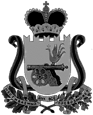 СОВЕТ ДЕПУТАТОВ ТУМАНОВСКОГО ПОСЕЛЕНИЯ ВЯЗЕМСКОГО РАЙОНА СМОЛЕНСКОЙ ОБЛАСТИРЕШЕНИЕот 25.04.2022                     №7О внесении изменений в решение Совета депутатов Тумановского сельского поселения Вяземского района Смоленской области от 03.11.2021 года № 32  «Об утверждении Положения о муниципальном жилищном контроле на территории муниципального образования Тумановское сельское  поселение Вяземского района Смоленской области»В соответствии с Федеральным законом от 31 июля 2020 года № 248-ФЗ «О государственном контроле (надзоре) и муниципальном контроле в Российской Федерации», Уставом Тумановского сельского поселения Вяземского района Смоленской области, Совет депутатов Тумановского  сельского поселения Вяземского района Смоленской области РЕШИЛ:   1. Внести в решение Совета депутатов Тумановского сельского поселения Вяземского района Смоленской области от 03.11.2021 года № 32 «Об утверждении Положения о муниципальном жилищном контроле на территории  муниципального образования Тумановское  сельское поселение Вяземского района Смоленской области» (в редакции решения Совета депутатов Тумановского сельского поселения Вяземского района Смоленской области от 21.12.2021 года № 48)  (далее – Решение) следующие изменения:1) пункт 5.2 утвержденного Решением Положения о муниципальном жилищном контроле в Тумановском сельском поселении Вяземского района Смоленской области (далее – Положение) изложить в следующей редакции:«5.2.Индикативные показатели муниципального жилищного контроля указаны в приложении № 2 к настоящему Положению.Ключевые показатели муниципального жилищного контроля указаны в приложении № 3 к настоящему Положению.»;2) в приложении № 2 пункты 1 и 15 признать утратившими силу;3) дополнить Положение приложением № 3 в соответствии с приложением к настоящему решению.2. Настоящее решение вступает в силу со дня его официального опубликования.3. Опубликовать настоящее решение в районной газете «Вяземский вестник» и разместить на официальном сайте Администрации Тумановского сельского поселения Вяземского района Смоленской области.Глава муниципального образованияТумановского сельского поселения Вяземского района Смоленской области                                  М.Г.ГущинаКлючевые показатели муниципального жилищного контроля в Тумановском  сельском поселении Вяземского районаСмоленской области
(далее – муниципальный жилищный контроль)Приложение к решению Совета депутатов Тумановского сельского поселения Вяземского района Смоленской областиот 25.04.2022 года  №7Приложение № 3к Положению о муниципальном контроле о муниципальном жилищном контроле на территории муниципального образования Тумановское сельское поселение Вяземского района Смоленской областиИндекс показателяНаименование показателяФормула расчетаКомментарии (интерпретация значений)Целевые значения показателейИсточник данных для определения значения показателяКлючевые показателиКлючевые показателиКлючевые показателиКлючевые показателиКлючевые показателиКлючевые показателиАПоказатели результативности, отражающие уровень минимизации вреда (ущерба) охраняемым законом ценностям, уровень устранения риска причинения вреда (ущерба) Показатели результативности, отражающие уровень минимизации вреда (ущерба) охраняемым законом ценностям, уровень устранения риска причинения вреда (ущерба) Показатели результативности, отражающие уровень минимизации вреда (ущерба) охраняемым законом ценностям, уровень устранения риска причинения вреда (ущерба) Показатели результативности, отражающие уровень минимизации вреда (ущерба) охраняемым законом ценностям, уровень устранения риска причинения вреда (ущерба) Показатели результативности, отражающие уровень минимизации вреда (ущерба) охраняемым законом ценностям, уровень устранения риска причинения вреда (ущерба) А.1Стоимость восстановительного ремонта жилых помещений муниципального жилищного фонда вследствие их неправильного использования  А.1 = Sum(СВР)А.1 определяется как сумма стоимости восстановительного ремонта жилых помещений муниципального жилищного фонда вследствие их неправильного использования (в тыс. руб.)0Результаты осуществления муниципального жилищного контроля в течение отчетного года 